§2184.  Judicial remedy1.  Action by putative holder.  Not later than 90 days after receiving notice of the administrator's determination under section 2170, the putative holder may:A.  File an action against the administrator in the Superior Court of Kennebec County challenging the administrator's determination of liability and seeking a declaration that the determination is unenforceable, in whole or in part; or  [PL 2019, c. 498, §22 (NEW).]B.  Pay the amount or deliver the property determined by the administrator to be paid or delivered to the administrator and, not later than 6 months after payment or delivery, file an action against the administrator in the Superior Court of Kennebec County for a refund of all or part of the amount paid or return of all or part of the property delivered.  [PL 2019, c. 498, §22 (NEW).][PL 2019, c. 498, §22 (NEW).]2.  Continue action.  If a putative holder pays or delivers property that the administrator determined must be paid or delivered to the administrator at any time after the putative holder files an action under subsection 1, paragraph A, the court shall continue the action as if it had been filed originally as an action for a refund or return of property under subsection 1, paragraph B.[PL 2019, c. 498, §22 (NEW).]SECTION HISTORYPL 2019, c. 498, §22 (NEW). The State of Maine claims a copyright in its codified statutes. If you intend to republish this material, we require that you include the following disclaimer in your publication:All copyrights and other rights to statutory text are reserved by the State of Maine. The text included in this publication reflects changes made through the First Regular and First Special Session of the 131st Maine Legislature and is current through November 1. 2023
                    . The text is subject to change without notice. It is a version that has not been officially certified by the Secretary of State. Refer to the Maine Revised Statutes Annotated and supplements for certified text.
                The Office of the Revisor of Statutes also requests that you send us one copy of any statutory publication you may produce. Our goal is not to restrict publishing activity, but to keep track of who is publishing what, to identify any needless duplication and to preserve the State's copyright rights.PLEASE NOTE: The Revisor's Office cannot perform research for or provide legal advice or interpretation of Maine law to the public. If you need legal assistance, please contact a qualified attorney.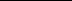 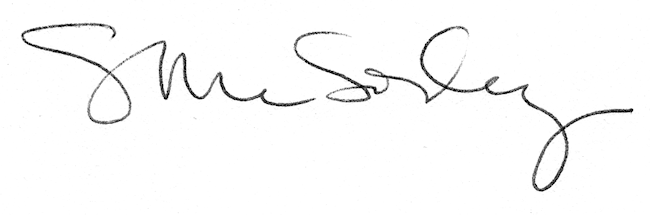 